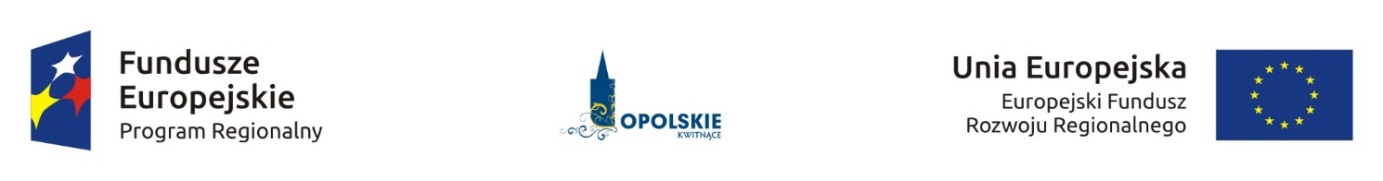 Lista projektów wybranych do dofinansowania w ramach I naboru do działania 1.2 Infrastruktura B+R RPO WO 2014-2020. Źródło: Opracowanie własne na podstawie uchwały nr 4780/2017 z dnia 11 grudnia 2017 r., w sprawie rozstrzygnięcia konkursu 
nr RPOP.01.02.00-IZ.00-16-001/17 w ramach Regionalnego Programu Operacyjnego Województwa Opolskiego na lata 2014-2020, Osi Priorytetowej I Innowacje w gospodarce, działania 1.2 Infrastruktura B+R.Lp.Tytuł projektuNazwa wnioskodawcyKwota wnioskowanego dofinansowania[PLN]Koszt całkowity projektu[PLN]Wynik oceny[%]Status projektu1.Międzynarodowe Centrum Badawczo - Rozwojowe Uniwersytetu Opolskiego na Rzecz Rolnictwa i Przemysłu Rolno-Spożywczego - Rewitalizacja Królewskiej Akademii Nauk 
w PrószkowieUniwersytet Opolski29 679 943,1442 878 610,5361,29Wybrany do dofinansowania